Муниципальный Советгорода ПавловскаРЕШЕНИЕот 24 февраля  2016 года									№ 2/4.1Об отчете  главы муниципального образования  города Павловска о результатах деятельности за 2015 год В соответствии с ч.5.1 ст.36 Федерального закона от 06.10.2003 № 131-ФЗ «Об общих принципах организации местного самоуправления в РФ», п. 6 ст. 27 Закона Санкт-Петербурга от 23.09.2009 № 420-79 «Об организации местного самоуправления в Санкт-Петербурге», п. 2 ст. 28 Устава внутригородского муниципального образования Санкт-Петербурга город ПавловскМуниципальный Совет города ПавловскаРЕШИЛ:1.  Принять к сведению отчет главы муниципального образования города Павловска о результатах деятельности за 2015 год.2. Признать результаты деятельности главы муниципального образования города Павловска Зибарева В.В. за 2015 год удовлетворительными.3. Настоящее решение и отчет главы муниципального образования города Павловска о результатах деятельности за 2015 год опубликовать в информационно-аналитическом бюллетене «Муниципальные новости города Павловска» и разместить на официальном сайте муниципального образования.4. Настоящее решение вступает в силу со дня его принятия.	5. Контроль за исполнением настоящего решения возложить на главу муниципального образования города Павловска.Глава муниципального образованиягорода Павловска									В.В. ЗибаревПриложение 1к решению Муниципального Советагорода Павловскаот 24.02.2016  № 2/4.1Отчет главы муниципального образования города Павловскао результатах деятельности за 2015 год     2015 год – это первый полноценный год работы Муниципального Совета города Павловска пятого созыва, полномочия председателя которого мне доверено исполнять. В этой связи я начну свой отчет о работе в 2015 году с основных параметров деятельности органа, руководителем которого являюсь.     2015 год Муниципальный совет города Павловска начал, имея в своем составе 10 депутатов, а завершил в составе 9 депутатов.  Депутат Ивашнев Роман Николаевич в течение отчетного года подал заявление о добровольном сложении депутатских полномочий, удовлетворенное Муниципальным Советом. Несмотря на выход одного депутата из состава Совета, работа Совета изменений не претерпела, его правомочность сохранилась, и в довыборах недостающего депутата в настоящее  время необходимости нет.     За 2015 год Совет провел 14 заседаний, на которых рассмотрел 75 вопросов. Таким образом, в среднем на одном заседании рассматривалось  не менее 5 вопросов повестки дня. Основное внимание в 2015 году было уделено приведению муниципальных нормативных правовых актов, и, прежде всего, Устава муниципального образования, в соответствие изменившемуся законодательству. Только в Устав было внесено 34 поправки. Регистрация изменений в Устав проходила весьма сложно. Четырежды Совет направлял Устав с внесенными поправками на регистрацию в региональное управления Минюста и наконец, с четвертого раза,  изменения были зарегистрированы. Кроме Устава с этой же целью были внесены изменения в четыре действующих положения и принято 10 новых правовых актов. В рамках бюджетного процесса 8 решений было принято за 2015 год по принятию бюджета и внесению в него изменений. В адрес губернатора направлялась инициатива по отказу от госполномочия по уборке, не нашедшая поддержки в Смольном.     В 2015 году было проведено 3 публичных слушания: по отчету об исполнении бюджета муниципального образования за 2014 год, по внесению изменений в Устав муниципального образования, по проекту местного бюджета на 2016 год. Кроме того, Советом был проведен (в феврале) отчет перед населением о работе представительного и исполнительного органов за 2014 год, а также торжественное собрание, посвященное Дню рождения города Павловска (декабрь).В 2015 году деятельность Муниципального Совета осуществлялась на основе постоянного взаимодействия местной власти с населением, диалога депутатов Муниципального Совета с жителями, проживающими на территории округа. В наш адрес поступило 213 письменных обращений жителей, из них: по вопросам благоустройства - 161, социальной сферы - 24, по иным вопросам деятельности – 28. Все эти обращения были отработаны, по каждому принималось решение, если решение относилось к компетенции местного самоуправления, в противном случае – обращения перенаправлялись в органы, уполномоченные на их решение с отправкой промежуточного ответа заявителям. Количество обращений от организаций, львиная доля которых,  - это обращения с просьбой предоставить информацию по какому-либо вопросу, - за отчетный год составило 988. Это наши непроизводственные расходы, съедающие массу времени и отвлекающие и меня, и всех сотрудников органов местного самоуправления города Павловска от решения вопросов местного значения, то есть как раз того, чем мы должны заниматься. Мы живем в 21 веке и давно пора нашим законодателям разработать чёткий перечень информации и материалов, которые должны публиковаться на официальных сайтах всех без исключения организаций. Разработать с прицелом на то, чтобы используя исключительно эту информацию можно было получить исчерпывающее представление о деятельности предприятия, учреждения, организации или органа власти. Без ненужной никому переписки и перевода бумаги. К сожалению, сегодня мы практически постоянно сталкиваемся с иным подходом, когда от тебя требуют информацию и в электронном виде, и, зачем-то, на бумажном носителе. Складывается впечатление, что дети всех требующих информацию учатся в школе и соревнуются в сборе макулатуры. Иное объяснение в век электронных подписей найти сложно.Всё, что делает Муниципальный Совет города Павловска, направлено на решение волнующих жителей проблем и вопросов. И по большому счету жителям совершенно все равно, сколько Совет провел заседаний, рассмотрел вопросов, какие положения он принял и т.п. Жителя интересуют конкретные дела, направленные на улучшение его, жителя, качества жизни. Эта работа, в основном, выполняется сотрудниками Местной администрации, но вектор и приоритеты развития муниципального образования определяются представительным органом власти. Прежде всего, в рамках бюджетного процесса. Мы с вами не меняем сложившиеся и выверенные годами приоритеты бюджетного планирования и, соответственно, основные направления деятельности исполнительно-распорядительного органа местного самоуправления. По-прежнему основной бюджетный приоритет – весь комплекс выполняемых нами работ по благоустройству: благоустройство дворов, организация мест отдыха и детских площадок, уборка территории, ремонт и содержание дорог, ликвидация несанкционированных свалок и т.д. Всего на эти цели в 2015 году израсходовано более 58 процентов местного бюджета или 37 млн. рублей. На улице Пионерская в поселке Динамо появился новый благоустроенный квартал, включающий в себя детскую площадку, зону отдыха, новую парковку для автотранспорта, дорожки, мощёные тротуарной плиткой. В центральной части Павловска был благоустроен квартал за домом № 16 по улице Лебединая, включающий в себя детскую площадку с травмобезопасным покрытием, зону уличных тренажеров, пешеходные дорожки, скамейки для отдыха, ухоженную зону зеленых насаждений. Во дворе между домом № 25 по улице Конюшенная и домом № 18 по улице Васенко расширена детская площадка, установлено дополнительно новое игровое оборудование и травмобезопасное покрытие, создана зона уличных тренажеров. Появилась современная игровая площадка в поселке Гамболово. Приоритетным направлением работ по благоустройству в 2015 году был ремонт дорог. Речь не идет о всех павловских дорогах, а только о тех, ремонт которых вправе осуществлять органы местного самоуправления. Я использую термин «вправе», чтобы подчеркнуть, что данные дороги не являются дорогами местного значения и находятся в собственности Санкт-Петербурга. До 2015 года органы местного самоуправления города Павловска могли осуществлять ремонт 15 дорог, перечень которых был утвержден правительством Санкт-Петербурга. С этого года по нашей настоятельной просьбе этот перечень изменили и вместо полностью отремонтированных нами 15 дорог в него вошли новые 20 улиц, преимущественно в частном секторе, большинство из которых серьезно не ремонтировались никогда, так как до 2013 года последние, по крайней мере, 15 лет числились бесхозными. Из этих 20 улиц в адресную программу ремонта 2015 года попали 11 улиц, 10 из которых не имели асфальтового покрытия. Вот их перечень: улицы Льва Толстого, Лассаля, Герцена, Социалистическая, Школьная, Общественная, Свободы, Главная (Грачевка), дорога на Попово, дорога по деревне Попово, Екатерининская. Учитывая то, что право на ремонт этих улиц мы получили только с 01 января 2015 года, разработать заранее проектно-сметную документацию на их ремонт не представлялось возможным, в связи с чем, после проведения всех конкурсных процедур и получения необходимых разрешений на производство работ приступить к ним удалось только в сентябре. Тем не менее, спасибо погоде, все запланированные работы были выполнены с хорошим качеством. В этом году, я надеюсь, и буду прилагать к этому все необходимые усилия, оставшиеся 9 дорог из утвержденного перечня будут также отремонтированы.Многие годы существуют проблемы, связанные с организацией дорожного движения в городе Павловске. Они стали особенно актуальны в последние 5 лет в связи с резким ростом количества автотранспорта, находящегося в собственности граждан. Много лет мы просили установить светофор у рынка, который давно уже был в адресной программе городского правительства, но по непонятным причинам строительство которого постоянно откладывалось. Только неоднократные мои обращения в адрес губернатора Санкт-Петербурга заставили ответственных за данное направление должностных лиц приступить к строительству данного объекта в 2015 году. Вы уже заметили, что светофорный пост уже построен, скоро он будет подключен к энергопитанию и вступит в строй. Кстати, в ходе переписки по другому объекту: светофору у школы № 638 получен ответ, что он запланирован на 2016 год, и его ввод в эксплуатацию может повлиять на организацию движения по улице Мичурина между её пересечением с улицей Березовой и до рынка в обе стороны в течение всего дня, а не только ночью, что имеет место сейчас и создает неудобство и водителям, и жителям домов на улице Толмачева, расположенных в непосредственной близости от проезжей части. Это вопрос будет предметно изучаться специалистами Дирекции по организации дорожного движения Санкт-Петербурга.2015 год для всех нас – это год 70-летия великой Победы. Этому знаменательному событию в нашем городе было посвящено много организованных нами различных мероприятий. Это митинги в сквере Победы и у братского захоронения Скорбящая, торжественное шествие павловчан в праздничной колонне 9 Мая. Это праздничные концерты и приемы главой муниципального образования ветеранов города Павловска и воинов 72-й и 85-й стрелковых дивизий, освободивших наш город от фашистской оккупации. Это спортивные соревнования школьников на кубок Победы по футболу и легкой атлетике. Это издание двух книг с воспоминаниями ветеранов и творческими работами педагогов и учащихся павловских школ, посвященными Великой Отечественно войне, а также с рассказами павловчан о своих родных – участниках Великой Отечественной войны. Это вручение ветеранам государственной награды - юбилейной медали в честь 70-летия Победы в Великой Отечественной войне и вручение несовершеннолетним узникам фашистских концлагерей памятной медали, учрежденной геральдическим советом при Президенте Российской Федерации. Ветераны – наш золотой фонд, и мы в юбилейный год старались окружить их максимальным вниманием. Судя по отзывам, нам это удалось. В заключение своего отчета о работе в 2015 году хочу особо подчеркнуть, что Муниципальный Совет является коллективным органом и всё, о чем я упомянул в своем докладе, выполнено именно благодаря слаженной работе всех павловских депутатов, а также налаженному конструктивному взаимодействию  коллегиального органа с Местной администрацией, жителями, исполнительными органами государственной власти, общественными организациями. Каждый из нас, коллеги, внес в эту работу достойный вклад, и этот отчет по сути своей представляет собой коллективный отчет депутатского корпуса города Павловска. В этой связи, в случае вашего одобрения, я хочу предложить его в качестве основы (тезисов) для отчета перед населением  о деятельности Муниципального Совета города Павловска в 2015 году.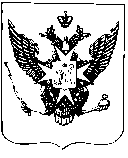 